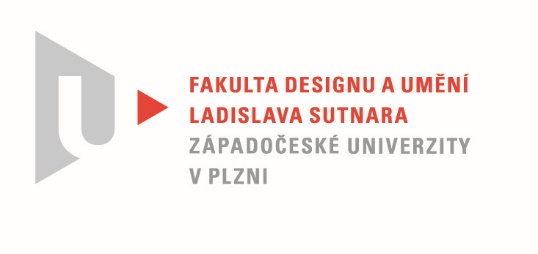 Protokol o hodnoceníkvalifikační práce Název bakalářské práce: SVĚTELNÝ OBJEKT PLASTIKAPráci předložil student:  Kateřina STRYCHOVÁStudijní obor a specializace: Multimediální design, specializace MultimédiaHodnocení vedoucího prácePráci hodnotil: MgA. Jan MorávekCíl práceCíl práce byl naplněn. Bylo vytvořeno, co bylo slíbeno. Kvalita výstupu odpovídá požadavkům kladeným na bakalářskou práci oboru Multimédia.Stručný komentář hodnotiteleKateřina, s humorem sobě vlastním, přijala nešťastně vyřčené dogma a dala mu prostor coby základu k dalšímu komentáři v podobě její práce. Interakce s modelem a výběr finálního obrazu na základě získaných informací má velký potenciál i v procesu tvorby. Není snadné ocitnout se Kateřině v hlavě ve chvíli, kdy vznikají nápady pro realizace. Překrývání množstvím myšlenek a potřeba vytvoření všech najednou nezpůsobuje jen trnitou cestu, ale nekonečný vesmír bez mapy. Tři roky jsem hledal orientační systém a záchytné body. Banán jako spojující prvek a možný ukazatel svými možnostmi prostor neomezil, ba naopak jej stále rozšiřuje. I v případě bakalářské práce se objevilo během konzultací studentkou předložené “menu” nápadů, do kterého by k výběru stačilo bodnutí prstem naslepo. Jenže to by na Kateřinu bylo příliš jednoduché a odpadla by tak nezbytná doba váhání a trápení se.Forma digitálního obrazu není novinkou. Bakalářská práce však k obrazům přitahuje svým vizuálním napojením na sociální sítě a silná koncepce, která vychází z autorčiny sociální bubliny, řadí dílo do současné volné audiovizuální tvorby. Kreslířské schopnosti společně s citem pro barvu a pohyb následně jen potvrzují přesvědčení, že klasické techniky mohou být základem i pro digitální tvorbu.Vyjádření o plagiátorstvíPráce není plagiát.4. Navrhovaná známka a případný komentářVeselý hopkající trojský koník - s nadsázkou a ve zkratce bych tak popsal můj pocit z Kateřiny. Vlastnosti, které ve spojení bez kontextu její osoby působí až nebezpečně, ale ve své nečekaně dokonalé souhře pak dávají nekonečný prostor pro fantazii. Povaha Kateřiny se doslova odráží v jejích výstupech. Autorka patří mezi bytosti, které svou přítomností naplňují prostor kolem sebe. Otevřenost a spontánní projev jsou i tentokrát základem předložené práce.Práci hodnotím výborně.Datum: 22. 5. 2022						MgA. Jan MorávekTisk oboustranný